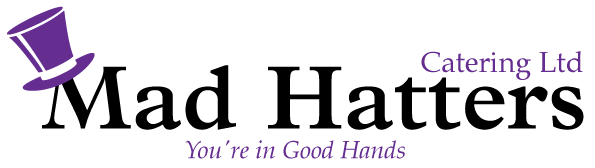 Refreshments Freshly Brewed Coffee & Tea Includes hot holding equipment, Cup, Saucers, teaspoons, Sugars, Sweeteners & Milk   £1.25 per personBiscuit Assortments  3 per person                                      £0.70 per personCake Slices                                                     £0.70 per personWelsh Cakes                                                    £0.70 per personFruit Juice Choice of Apple, Orange or Cranberry                £2.00 per litre carton500ml Bottled Water Still or Sparkling         0.70 per bottle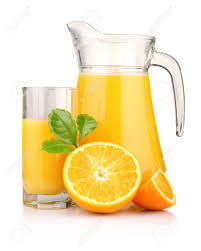 1.5 litre Bottled Water Still or Sparkling         £2.00 per bottle